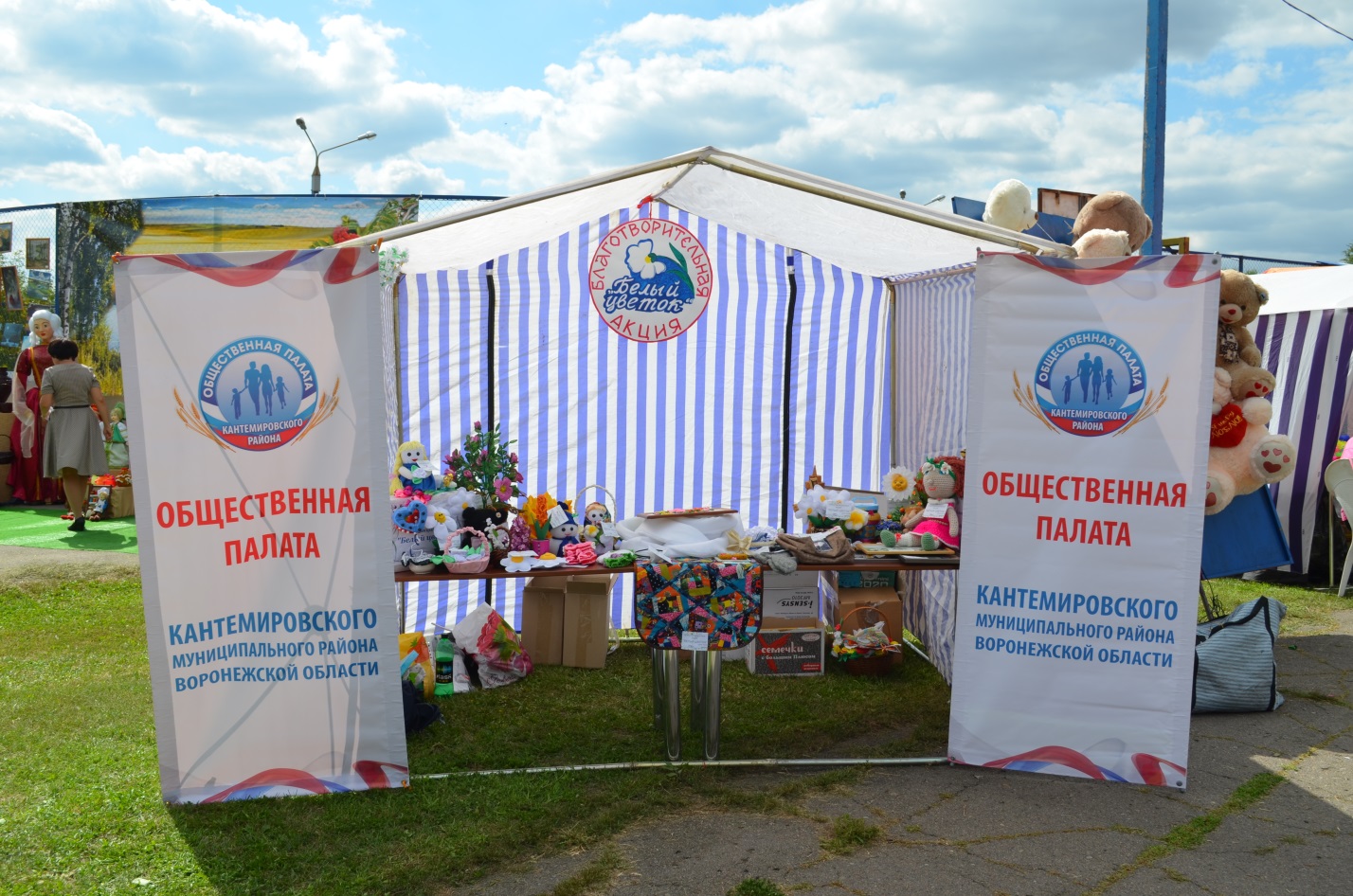 Благотворительная акция «Белый цветок» В рамках проведения благотворительной акции «Белый цветок» Общественная палата Кантемировского муниципального района был организован сбор благотворительной помощи в виде денежных пожертвований, а также сувенирной продукции.  В течение августа – сентября было собрано 62737 руб. Деньги были переданы в приход Свято-Троицкого храма.В акции приняли активное участие 29 образовательных  учреждений  Кантемировского района. В школах были запланированы  и проведены  следующие  мероприятия: - уроки доброты;- беседы на темы: «Милосердие - есть зеркало души человеческой», «Добро и милосердие в современном мире»; - классные  часы: «День благотворительности и доброты «Белый цветок», «Час мира и добра», «История Акции «Белый цветок»;- конкурсы рисунков « Моя семья - добро и счастье»;- документальные фильмы об Акции;- мастер-классы  по изготовлению искусственных  белых цветов и изделий декоративно-прикладного творчества. 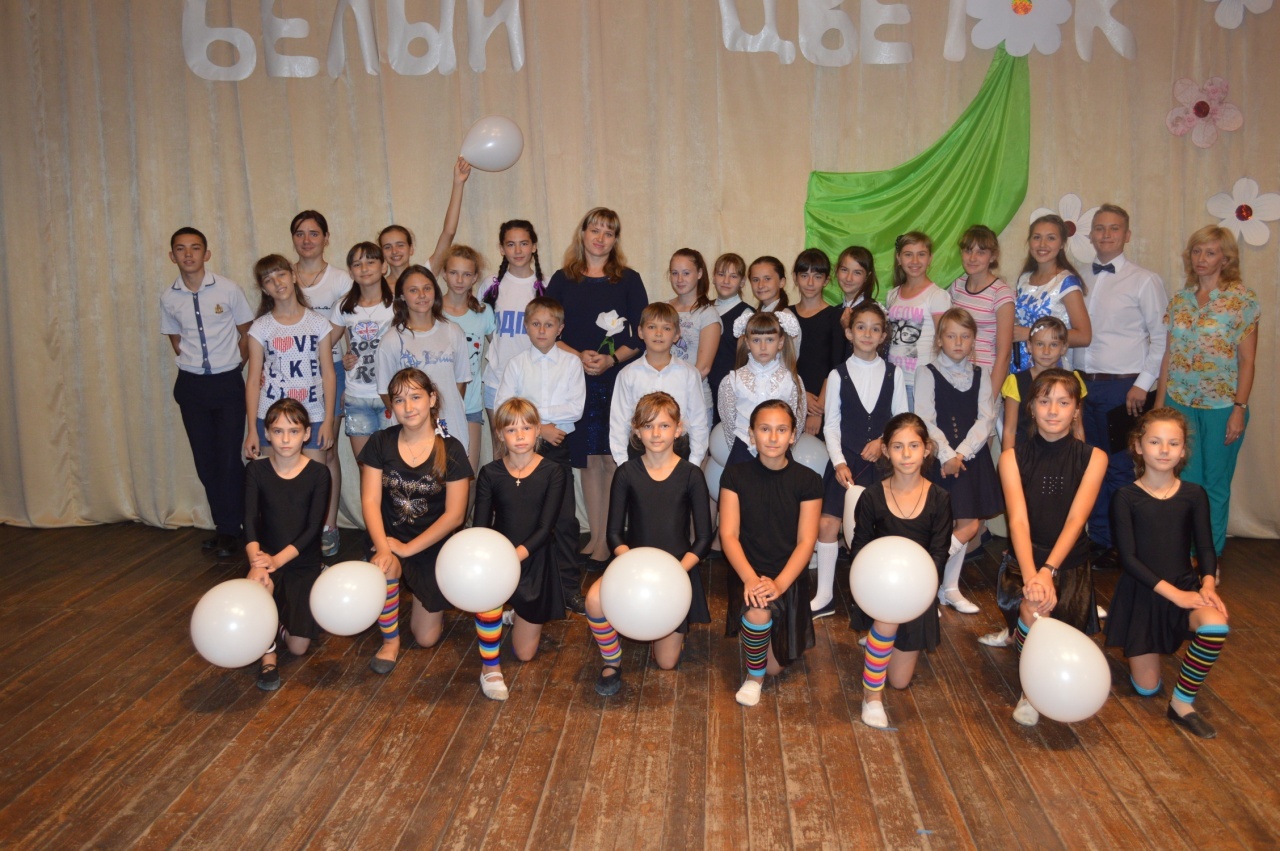 В рамках Акции в дошкольных образовательных учреждениях также были проведены занятия с воспитанниками  на тему «Сделаем мир  добрее». Педагоги дошкольных учреждений в течение Недели добра  рассказывали дошкольникам о возникновении акции «Белый цветок», учили делать из бумаги белые цветы, изготавливали плакаты с изображением символа Акции.Во всех образовательных учреждениях был организован сбор благотворительной помощи с дальнейшей передачей вырученных средств  в  Свято-Троицкий храм в сумме 73504 руб. 70 копеек.Отдельно в сентябрьские праздничные дни (с 03.09. по 10.09.) была организована благотворительная ярмарка, проходившая под эгидой  акции «Белый цветок». Мероприятия проводились в Кантемировке, Митрофановке и Зайцевке. В ходе ярмарки удалось собрать 28840 руб. Работы мастеров декоративно-прикладного творчества, народных умельцев вызвали интерес у населения. Также активно участвовал в реализации сувенирной продукции творческий коллектив студии «Инкарна» Районного дворца культуры.Также были проведены бесплатные экскурсии на территории Кантемировского районного краеведческого музея для социально незащищенных слоев населения «Добро – основа миропорядка».